O B E C    P R A V O T I C E


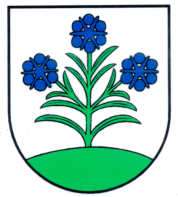 Obecný úrad956 35  Pravotice  44
Faktúry za mesiac  FEbruár 2015:P.č.DodávateľTextSuma v Eur1.FEREX, s.r.o.Kontajnery (120 l x 20 ks)396,002.Borina Ekos, s.r.o., Livinské OpatovceZneškodnenie a vývoz odpadu 01/2016403,663.ZSE Energia, a.s., BratislavaOdber elektriny – verejné osvetlenie v obci164,124.Slovak Telekom, a.s., BratislavaTelekomunikačné služby pevnej siete 01/201630,355.Slovenský plynárenský priemysel, a.s. BratislavaOdber zemného plynu -
PZ Pravotice 01/201611,006.Slovenský plynárenský priemysel, a.s. BratislavaOdber zemného plynu -
TJ Sokol Pravotice 01/201625,007.Slovenský plynárenský priemysel, a.s. BratislavaOdber zemného plynu -
OÚ Pravotice 01/2016111,008.SCARABEO-SK, s.r.o., Banská BystricaVypracovanie PHSR obce Pravotice  2015 – 2024250,009.RZMOS, TrenčínOdborný seminár – Verejné obstarávanie18,0010.ZSE Energia, a.s., BratislavaOdber elektriny – Obecný úrad, Dom smútku, TJ Sokol a PZ Pravotice153,91